Новгородская областьАДМИНИСТРАЦИЯ КУЛОТИНСКОГО ГОРОДСКОГО ПОСЕЛЕНИЯ Окуловского районаПОСТАНОВЛЕНИЕот 29.12.2022 г. №336р.п. КулотиноО внесении изменений в постановление Администрации Кулотинского городского поселения от 19.01.2016 № 10 «Об утверждении Реестра муниципального имущества муниципального образования «Кулотинское городское поселение»      В соответствии  с Федеральным  законом от 6 октября 2003 г. № 131-ФЗ "Об общих принципах организации местного самоуправления в Российской Федерации", постановлением Администрация Кулотинского городского поселения от 17.05.2022 №106 «Об утверждении Положения о реестре муниципального имущества муниципального образования «Кулотинское городское поселение», порядком выплаты выкупной цены (возмещения) собственнику жилого помещения в многоквартирном доме, признанном аварийным и подлежащим сносу, утвержденным решением Совета депутатов от 19.07.2022 №78, договором об изъятии путем выкупа жилого помещения, непригодного для проживания №2 от 17.11.2022г., выпиской из Единого государственного реестра недвижимости об основных характеристиках  и зарегистрированных правах на объект недвижимости, Уставом Кулотинского городского поселения Администрация Кулотинского городского поселения	ПОСТАНОВЛЯЕТ:Внести   в    реестр   муниципального имущества, находящегося в муниципальной собственности Кулотинского городского поселения, утвержденного постановлением Администрации Кулотинского городского поселения от 19.01.2016 № 10 «Об утверждении Реестра муниципального имущества муниципального образования «Кулотинское городское поселение», следующие изменения: в приложение №1 «Раздел 1. Недвижимое имущество. Подраздел 1. Квартиры, здания, сооружения, объект незавершенного строительства» включить строки следующего содержания в соответствии с приложением.          2. Опубликовать постановление в бюллетене «Официальный вестник Кулотинского городского поселения» и разместить на официальном сайте Администрации Кулотинского городского поселения в информационно-телекоммуникационной сети «Интернет».Глава городского поселения	                Л.Н. Федоров                          	Приложение к Постановлению Администрации Кулотинского городского поселения от 29.12.2022 № 336 «О внесении изменений в Постановление Администрации Кулотинского городского поселения от 19.01.2016 № 10 «Об утверждении Реестра муниципального имущества муниципального образования Кулотинское городское поселение»№ п/пНаименование недвижимого имуществаАдрес,местоположение недвижимого имуществаКадастровый номер муниципального недвижимого имуществаПлощадь, протяженность и (или) иные параметры, характеризующие физические свойства недвижимого имуществаБалансовая стоимость недвижимого имущества и начисленная амортизация (износ)Кадастровая стоимость недвижимого имуществаДаты возникновения и прекращения права муниципальной собственности на недвижимое имуществоРеквизиты документов – оснований возникновения (прекращения) права муниципальной собственности на недвижимое имуществоСведения о правообладателе муниципального недвижимого имуществаОснования и дата возникновения и прекращения ограничений (обременений) в отношении муниципального недвижимого имущества1234567891011307 Жилое помещениеРоссийская Федерация, Новгородская область, Окуловский муниципальный район, Кулотинское городское поселение, рп. Кулотино, ул. Ленина, д.1 кв.2, комн.353:12:0303004:2820,4 кв.м.284306,6428.12.2022Выписка из ЕГРП на недвижимое имущество и сделок с ним. Запись регистрации № 53:12:0303004:28-53/036/2022-2 от 28.12.2022МО Кулотинское городскоепоселение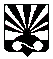 